МУЗИЧКА ШКОЛА „КОСТА МАНОЈЛОВИЋ“, БЕОГРАД-ЗЕМУНСАТНИЦА ЗА ПРИЈЕМНИ ИСПИТ У СМШВОКАЛНО ИНСТРУМЕНТАЛНИ ОДСЕК-ГЛАВНИ ПРЕДМЕТКЛАВИР (велика сала, приземље), субота 13.06.2020.10.0027- 01-202001-01-202005-01-202006-01-202011.0008-01-202012 -01-202015-01-202017-01-202012.0018-01-202019-01-202025-01-202026-01-202013.0028-01-202030-01-202037-01-2020ГУДАЧИ (учионица 12, I спрат), субота 13.06.2020.12.0002-01-202010-01-202020-01-202022-01-202013.00 32-01-202034-01-202039-01-2020ДУВАЧИ (велика сала, приземље), субота 13.06.2020.15.0003-01-202004-01-202007-01-202009-01-202011-01-202016.00 13-01-202024-01-202029-01-202036-01-202040-01-2020СОЛО ПЕВАЊЕ (велика сала, приземље), субота 13.06.2020.14.00 31-01-202035-01-202038-01-2020ХАРМОНИКА (мала сала, II спрат), субота 13.06.2020.11.3014-01-202016-01-202021-01-202033-01-2020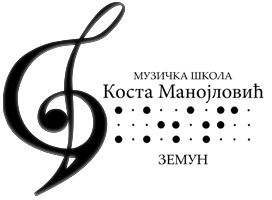 